№ п/пТехнические характеристики товараВизуализация1.1Светильник подвесной линейный,бетонный 1100*100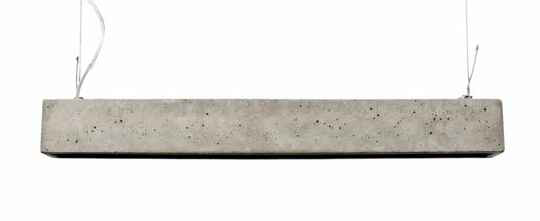 1.2Светильник подвесной средний,бетонный  900х500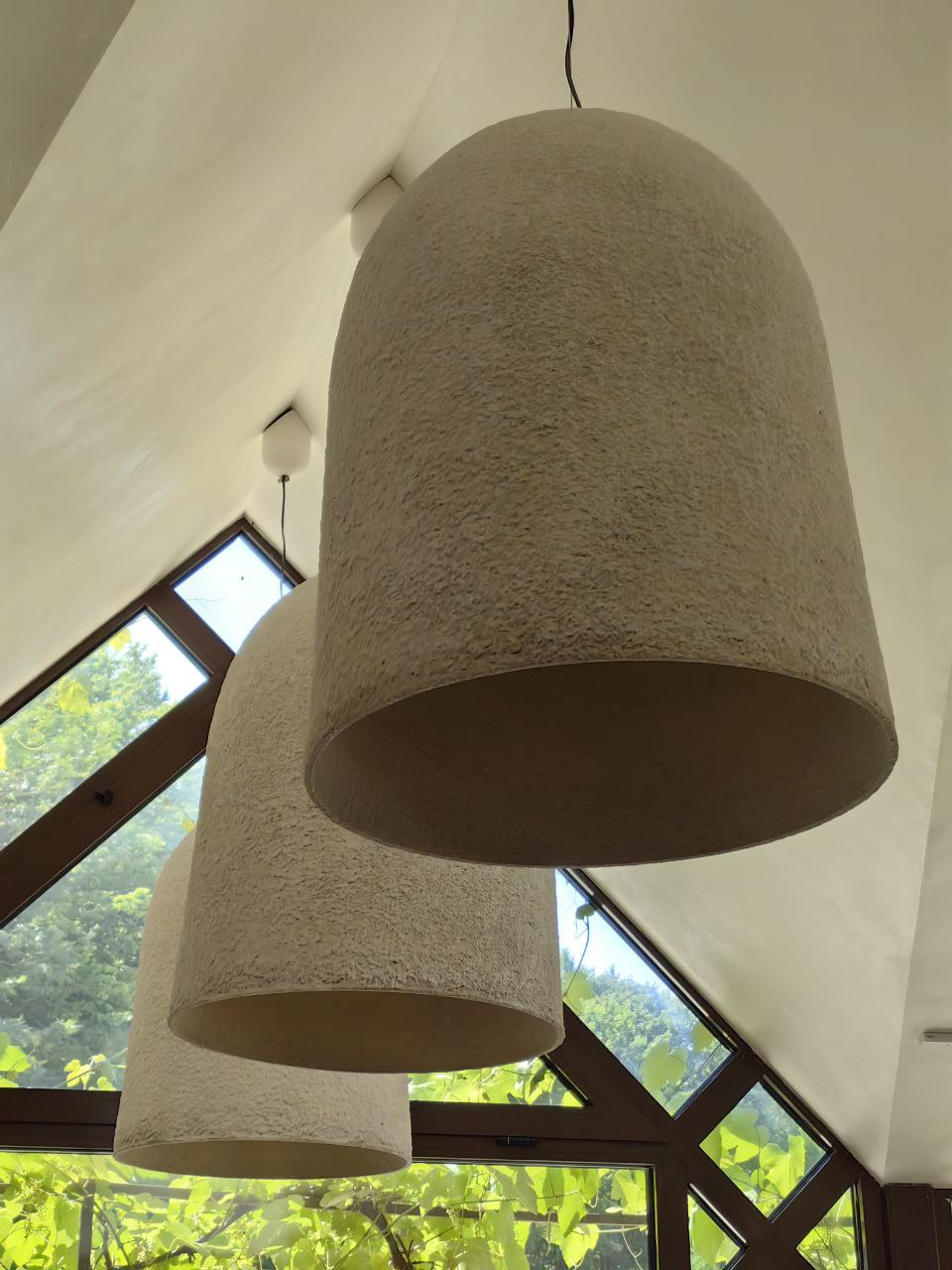 1.3Светильник подвесной малый,бетонный 700х310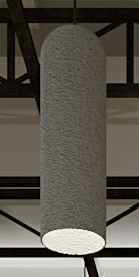 1.4Светильник подвесной большой, бетонный 1100х750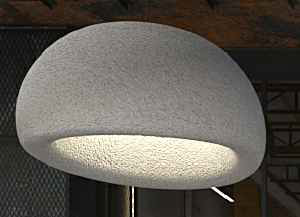 1.5Светильник подвесной фигурный,бетонный 250*250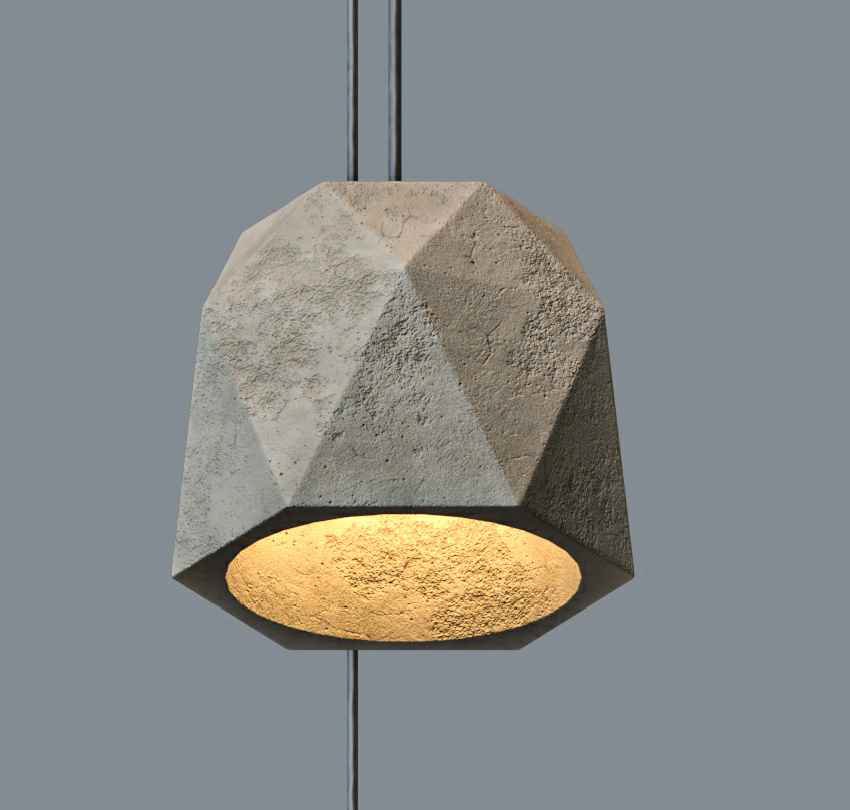 